Документ предоставлен КонсультантПлюс
Приказ комитета культуры Волгоградской обл. от 28.11.2016 N 01-20/412 "Об установлении границ и режима использования территории объекта культурного наследия регионального значения "Жилой дом", кон. XIX - нач. XX вв., расположенного по адресу: г. Волгоград, ул. Печатная, 10"КОМИТЕТ КУЛЬТУРЫВОЛГОГРАДСКОЙ ОБЛАСТИПРИКАЗот 28 ноября 2016 г. N 01-20/412ОБ УСТАНОВЛЕНИИ ГРАНИЦ И РЕЖИМА ИСПОЛЬЗОВАНИЯ ТЕРРИТОРИИОБЪЕКТА КУЛЬТУРНОГО НАСЛЕДИЯ РЕГИОНАЛЬНОГО ЗНАЧЕНИЯ "ЖИЛОЙДОМ", КОН. XIX - НАЧ. XX ВВ., РАСПОЛОЖЕННОГО ПО АДРЕСУ:Г. ВОЛГОГРАД, УЛ. ПЕЧАТНАЯ, 10В соответствии с Федеральным законом от 25 июня 2002 г. N 73-ФЗ "Об объектах культурного наследия (памятниках истории и культуры) народов Российской Федерации", Положением о комитете культуры Волгоградской области, утвержденным постановлением Администрации Волгоградской области от 24 ноября 2014 г. N 37-п, приказываю:1. Установить границы территории объекта культурного наследия регионального значения "Жилой дом", кон. XIX - нач. XX вв., расположенного по адресу: г. Волгоград, ул. Печатная, 10, согласно приложениям 1 - 3.2. Установить режим использования территории объекта культурного наследия регионального значения "Жилой дом", кон. XIX - нач. XX вв., расположенного по адресу: г. Волгоград, ул. Печатная, 10, согласно приложению 4.3. Настоящий приказ вступает в силу со дня его официального опубликования.Председатель комитетаВ.П.ГЕПФНЕРПриложение 1к приказукомитета культурыВолгоградской областиот 28.11.2016 N 01-20/412ОПИСАНИЕ ГРАНИЦ ТЕРРИТОРИИ ОБЪЕКТА КУЛЬТУРНОГО НАСЛЕДИЯРЕГИОНАЛЬНОГО ЗНАЧЕНИЯ "ЖИЛОЙ ДОМ", КОН. XIX - НАЧ. XX ВВ.,РАСПОЛОЖЕННОГО ПО АДРЕСУ: Г. ВОЛГОГРАД, УЛ. ПЕЧАТНАЯ, 10Границы территории объекта культурного наследия регионального значения "Жилой дом", кон. XIX - нач. XX вв., расположенного по адресу: г. Волгоград, ул. Печатная, 10, устанавливаются согласно схеме по линиям, обозначенным цифрами:от точки 1 до точки 2 - на расстоянии 5 м от северо-западного фасада в направлении на север - 16,5 м;от точки 2 до точки 3 - на расстоянии 5 м от северо-восточного фасада здания в направлении на юго-восток - 16,5 м;от точки 3 до точки 4 - на расстоянии 5 м от юго-восточного фасада здания в направлении на юго-запад - 16,5 м;от точки 4 до точки 1 - на расстоянии 5 м от юго-западного фасада здания в направлении на северо-запад 16,5 м до замыкания контура.Приложение 2к приказукомитета культурыВолгоградской областиот 28.11.2016 N 01-20/412СХЕМАГРАНИЦ ТЕРРИТОРИИ ОБЪЕКТА КУЛЬТУРНОГО НАСЛЕДИЯ РЕГИОНАЛЬНОГОЗНАЧЕНИЯ "ЖИЛОЙ ДОМ", КОН. XIX - НАЧ. XX ВВ., РАСПОЛОЖЕННОГОПО АДРЕСУ: Г. ВОЛГОГРАД, УЛ. ПЕЧАТНАЯ, 10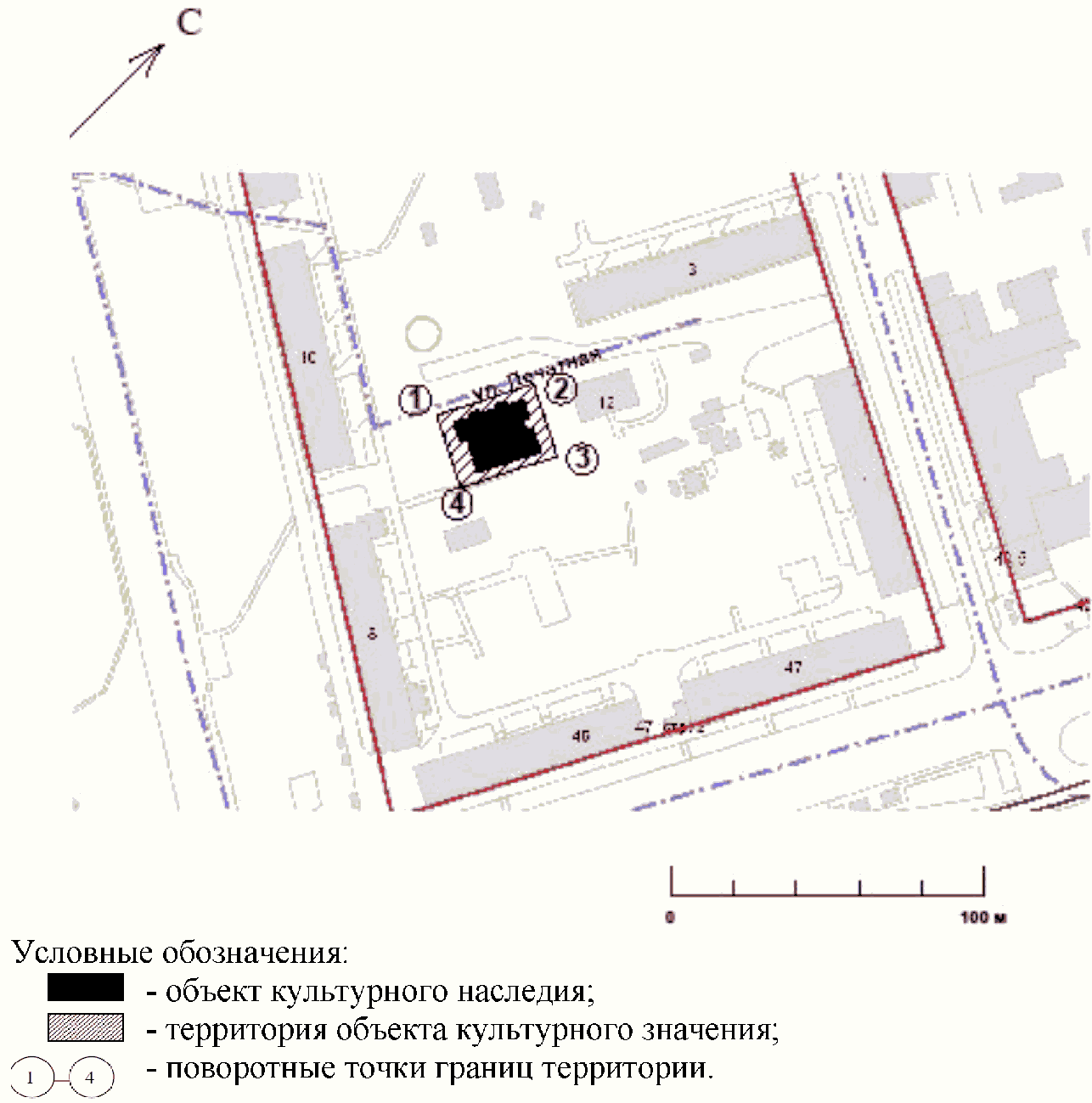 Приложение 3к приказукомитета культурыВолгоградской областиот 28.11.2016 N 01-20/412ПЕРЕЧЕНЬКООРДИНАТ ХАРАКТЕРНЫХ ТОЧЕК ГРАНИЦ ТЕРРИТОРИИ ОБЪЕКТАКУЛЬТУРНОГО НАСЛЕДИЯ РЕГИОНАЛЬНОГО ЗНАЧЕНИЯ "ЖИЛОЙ ДОМ",КОН. XIX - НАЧ. XX ВВ., РАСПОЛОЖЕННОГО ПО АДРЕСУ:Г. ВОЛГОГРАД, УЛ. ПЕЧАТНАЯ, 10Система координат: местнаяСистема координат: WGS 84Приложение 4к приказукомитета культурыВолгоградской областиот 28.11.2016 N 01-20/412РЕЖИМ ИСПОЛЬЗОВАНИЯ ТЕРРИТОРИИ ОБЪЕКТА КУЛЬТУРНОГО НАСЛЕДИЯРЕГИОНАЛЬНОГО ЗНАЧЕНИЯ "ЖИЛОЙ ДОМ", КОН. XIX - НАЧ. XX ВВ.,РАСПОЛОЖЕННОГО ПО АДРЕСУ: Г. ВОЛГОГРАД, УЛ. ПЕЧАТНАЯ, 10На территории объекта культурного наследия регионального значения "Жилой дом", кон. XIX - нач. XX вв., расположенного по адресу: г. Волгоград, ул. Печатная, 10, запрещаются строительство и увеличение объемно-пространственных характеристик объектов капитального строительства, а также проведение земляных, строительных, мелиоративных и иных работ, за исключением:сноса (демонтажа) дисгармоничных объектов при условии соблюдения мер по обеспечению сохранности объекта культурного наследия в соответствии со статьей 36 Федерального закона от 25.06.2002 N 73-ФЗ "Об объектах культурного наследия (памятниках истории и культуры) народов Российской Федерации" (далее - меры по обеспечению сохранности объекта культурного наследия);реконструкции инженерных коммуникаций и дорог при условии соблюдения мер по обеспечению сохранности объекта культурного наследия;прокладки подземных инженерных коммуникаций при условии соблюдения мер по обеспечению сохранности объекта культурного наследия;работ по благоустройству при условии соблюдения мер по обеспечению сохранности объекта культурного наследия;мероприятий по музеефикации объекта культурного наследия при условии соблюдения мер по обеспечению сохранности объекта культурного наследия;установки вывесок и указателей, не содержащих сведений рекламного характера, при условии соблюдения мер по обеспечению сохранности объекта культурного наследия;устройства несплошных или прозрачных ограждений при условии соблюдения мер по обеспечению сохранности объекта культурного наследия;работ по сохранению объекта культурного наследия или его отдельных элементов, сохранению историко-градостроительной или природной среды объекта культурного наследия;реконструкции объектов капитального строительства, не отнесенных к объектам культурного наследия, не приводящей к увеличению их объемно-пространственных характеристик;ремонта объектов капитального строительства, не отнесенных к объектам культурного наследия, и инженерных коммуникаций;переустройства и перепланировки жилых помещений;археологических полевых работ;поисковой работы по увековечению памяти защитников Отечества;размещения наружной рекламы в соответствии со статьей 35.1 Федерального закона от 25.06.2002 N 73-ФЗ "Об объектах культурного наследия (памятниках истории и культуры) народов Российской Федерации".N точкиХY11572.4360131841754.856549882521584.444938413651729.7580718710931556.458981017491715.6801721854341544.024952574241740.3982194586N точкиNE1+48°43'26.22"+44°32'03.35"2+48°43'26.61"+44°32'02.12"3+48°43'25.71"+44°32'01.43"4+48°43'25.31"+44°32'02.64"